424/1991 Sb. znění účinné od 1. 1. 2020424ZÁKONze dne 2. října 1991o sdružování v politických stranách a v politických hnutíchFederální shromáždění České a Slovenské Federativní Republiky se usneslo na tomto zákoně:Úvodní ustanovení§ 1§ 2§ 3§ 4Vznikat a vyvíjet činnost nemohou strany a hnutí,§ 5Vznik strany a hnutí§ 6§ 7§ 8§ 9Rejstřík stran a hnutí§ 10Strana a hnutí jsou povinny oznámit písemně ministerstvu údaje uvedené v § 9 odst. 3 písm. b), d) a e) do 15 dnů ode dne, kdy bylo příslušným orgánem strany a hnutí ve věci rozhodnuto. Oznámení musí být doloženo usnesením těchto orgánů.§ 11Změna stanovZánik, zrušení a pozastavení činnosti strany a hnutí§ 12Zánik strany a hnutí§ 13Zrušení strany a hnutí§ 14Pozastavení činnosti strany a hnutí§ 15§ 16Další důsledky zrušení strany a hnutí a pozastavení jejich činnosti stanoví zvláštní zákon.§ 16aSoudní ochranaHospodaření stran a hnutí§ 17§ 17a§ 17bZvláštní účet§ 18Úřad§ 19§ 19a§ 19b[Předseda Úřadu]§ 19c§ 19d§ 19e§ 19fÚřad§ 19g§ 19h§ 19i§ 19j§ 19k§ 19l§ 19mStátní příspěvky§ 20§ 20a§ 20bPřechodná a závěrečná ustanovení§ 21§ 21aHodlají-li strany a hnutí působící do 31. prosince 1992 na území obou republik, registrované ve Slovenské republice, vyvíjet činnost i nadále na území České republiky, podají návrh na registraci podle ustanovení tohoto zákona ve lhůtě do 30. června 1993. Pokud tak neučiní, jejich právo vyvíjet činnost na území České republiky zaniká.§ 21bzrušen§ 22Zrušuje se zákon č. 15/1990 Sb., o politických stranách.§ 23Tento zákon nabývá účinnosti dnem vyhlášení.Havel v. r.Dubček v. r.Čalfa v. r.Příloha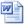 Přechodná ustanovení novel:změněnos účinností odpoznámkazákonem č. 302/2016 Sb.1.1.2020zákonem č. 302/2016 Sb.1.1.2019zákonem č. 303/2017 Sb.1.1.2018Více...(1)Občané mají právo se sdružovat v politických stranách a v politických hnutích (dále jen "strany a hnutí"). Výkon tohoto práva slouží občanům k jejich účasti na politickém životě společnosti, zejména na vytváření zákonodárných sborů a orgánů vyšších územních samosprávných celků a orgánů místní samosprávy. Zvláštní zákony stanoví, ve kterých případech je výkon tohoto práva omezen. 1a(2)K výkonu tohoto práva není třeba povolení státního orgánu.(3)Tento zákon se nevztahuje na sdružování občanů(1)Strany a hnutí podléhají registraci podle tohoto zákona.(2)Členem strany a hnutí mohou být pouze fyzické osoby.(3)Členem strany a hnutí může být občan starší 18 let, může být však členem pouze jedné strany nebo hnutí.(4)Ustanovení zvláštních zákonů o neslučitelnosti členství nebo funkcí ve stranách a hnutích s výkonem jiných činností či funkcí nejsou tímto zákonem dotčena.(1)Strany a hnutí jsou právnickými osobami. Státní orgány mohou do jejich postavení a činnosti zasahovat jen na základě zákona a v jeho mezích.(2)Nikdo nesmí být nucen k členství ve stranách a hnutích. Ze strany a hnutí může každý svobodně vystoupit.(3)Nikdo nesmí být omezován ve svých právech proto, že je členem strany a hnutí, že se účastní jejich činnosti nebo je podporuje anebo že stojí mimo ně.a)které porušují ústavu a zákony nebo jejichž cílem je odstranění demokratických základů státu,b)které nemají demokratické stanovy nebo nemají demokraticky ustanovené orgány,c)které směřují k uchopení a držení moci zamezujícímu druhým stranám a hnutím ucházet se ústavními prostředky o moc nebo které směřují k potlačení rovnoprávnosti občanů,d)jejichž program nebo činnost ohrožují mravnost, veřejný pořádek nebo práva a svobodu občanů.(1)Strany a hnutí jsou odděleny od státu. Nesmějí vykonávat funkce státních orgánů ani tyto orgány nahrazovat. Nesmějí řídit státní orgány ani ukládat povinnosti osobám, které nejsou jejich členy.(2)Strany a hnutí nesmějí být ozbrojeny a nesmějí zřizovat ozbrojené složky.(3)Strany a hnutí mohou být organizovány zásadně na územním principu. Zakládat a organizovat činnost stran a hnutí na pracovištích nebo v případech stanovených zvláštními zákony 2 je nepřípustné.(1)Strana a hnutí vznikají registrací nebo na základě skutečností, které ji nahrazují ( § 8 odst. 4 a 6 a § 21).(2)Návrh na registraci strany a hnutí (dále jen "návrh na registraci") podává nejméně tříčlenný přípravný výbor strany a hnutí (dále jen "přípravný výbor"), který je oprávněn vyvíjet pouze činnost směřující ke vzniku strany a hnutí. Členy přípravného výboru musí být občané, kteří dosáhli věku 18 let. Návrh na registraci podepíší všichni členové přípravného výboru a uvedou svoje jména a příjmení, data narození a bydliště. Dále uvedou, kdo z členů přípravného výboru je zmocněn jednat jejich jménem. K návrhu na registraci přípravný výbor připojí(3)Název strany a hnutí a jeho zkratka se musí výrazně lišit od názvu a zkratky stran a hnutí, které již vyvíjejí činnost na území České republiky, aby nebyly vzájemně zaměnitelné.(4)Sídlo strany a hnutí musí být na území České republiky.(5)Pokud stanovy neurčují něco jiného, jedná jménem strany a hnutí až do ustavení orgánů uvedených v odstavci 2 písm. b) bodu 6 přípravný výbor. Orgány strany a hnutí musí být ustaveny nejpozději do 6 měsíců od vzniku strany a hnutí. Nejsou-li orgány v této lhůtě ustaveny, dá Ministerstvo vnitra (dále jen "ministerstvo") podnět k návrhu na pozastavení činnosti strany a hnutí ( § 14).(1)Návrh na registraci se podává ministerstvu.(2)Nemá-li návrh na registraci náležitosti podle § 6 nebo jsou-li v něm neúplné nebo nepřesné údaje, ministerstvo na to přípravný výbor bezodkladně, nejpozději do 5 dnů od doručení návrhu na registraci, písemně upozorní s tím, že dokud nebudou tyto nedostatky odstraněny, řízení o registraci nebude zahájeno.(3)Neupozorní-li ministerstvo do 10 dnů od doručení návrhu na registraci přípravný výbor podle odstavce 2, má se za to, že návrh na registraci nemá nedostatky.(4)Nesouhlasí-li přípravný výbor s upozorněním ministerstva, může se do 15 dnů od doručení upozornění domáhat žalobou ve správním soudnictví určení, že návrh na registraci nemá nedostatky.(5)Řízení o registraci je zahájeno dnem, kdy ministerstvu dojde návrh na registraci, který nemá nedostatky uvedené v odstavci 2, nebo dnem, kdy rozhodnutí soudu podle odstavce 4, jímž bylo určeno, že návrh na registraci nemá nedostatky, nabylo právní moci.(1)Ministerstvo registraci odmítne, jestliže stanovy strany a hnutí jsou v rozporu s § 1 až 5 a § 6 odst. 3 a 4. Jinak provede registraci.(2)Ministerstvo provede registraci nebo rozhodne o jejím odmítnutí do 15 dnů ode dne zahájení řízení o registraci.(3)Provede-li ministerstvo registraci, zašle ve lhůtě uvedené v odstavci 2 zmocněnci přípravného výboru jedno vyhotovení stanov, na němž vyznačí den registrace, a druhé vyhotovení stanov se s vyznačením registrace vloží do spisu.(4)Nebylo-li zmocněnci přípravného výboru do 30 dnů od zahájení řízení o registraci doručeno rozhodnutí ministerstva o odmítnutí registrace, strana a hnutí vzniknou dnem následujícím po uplynutí této lhůty; tento den je dnem registrace. Na žádost zmocněnce přípravného výboru mu ministerstvo zašle jedno vyhotovení stanov, na němž vyznačí den registrace.(5)Přípravný výbor může do 30 dnů ode dne doručení rozhodnutí o odmítnutí registrace podat u příslušného soudu opravný prostředek. 2a K přezkoumání je příslušný Nejvyšší soud České republiky.(6)Pravomocné rozhodnutí soudu, kterým se ruší rozhodnutí ministerstva o odmítnutí návrhu na registraci, tuto registraci nahrazuje. Na žádost zmocněnce přípravného výboru mu ministerstvo zašle jedno vyhotovení stanov, na němž vyznačí den registrace.(7)Registraci provede ministerstvo zápisem strany a hnutí do rejstříku stran a hnutí.(8)Pro výkon státní správy na úseku sdružování v politických stranách a v politických hnutích může ministerstvo využívat referenční údaje ze základního registru obyvatel v rozsahu jména, popřípadě jmen, příjmení, adresy místa pobytu a dat narození.(1)Rejstřík stran a hnutí vedený ministerstvem je veřejný seznam, do kterého se zapisují nebo vyznačují zákonem stanovené údaje týkající se stran a hnutí. Jeho součástí je sbírka listin obsahující stanovy, usnesení o ustavení orgánů, usnesení o změně stanov a usnesení o zrušení strany a hnutí. Rejstřík stran a hnutí je každému přístupný. Každý má právo do něj nahlížet, pořizovat si kopie a výpisy. Na požádání vydá ministerstvo úřední potvrzení o zápisu nebo o tom, že zápis není proveden.(2)Do rejstříku stran a hnutí se zapisují tyto údaje:(3)Do rejstříku stran a hnutí se dále vyznačují tyto údaje:(4)Do rejstříku stran a hnutí se zapíše nebo vyznačí také změna nebo zánik skutečností podle odstavců 2 a 3.(1)Návrh na registraci změny stanov podává strana a hnutí písemně ministerstvu do 15 dnů od jejího schválení. Došlo-li zároveň se změnou stanov ke změně osob, jež jsou statutárním orgánem strany a hnutí nebo jeho členy, anebo ke změně jejich funkčního označení, podává návrh nově ustavený statutární orgán. K návrhu se připojí změna stanov ve dvojím vyhotovení spolu s usnesením orgánu strany a hnutí, který je podle dosavadních stanov oprávněn o změně rozhodovat.(2)Pro řízení o registraci změny stanov strany a hnutí platí obdobně ustanovení § 7 a 8. Změna stanov strany a hnutí nabývá účinnosti dnem její registrace ministerstvem.(3)zrušen(1)Strana a hnutí zanikají dnem, kdy ministerstvo provede výmaz strany a hnutí ze seznamu stran a hnutí (dále jen "výmaz"). Před provedením výmazu ministerstvo zkoumá, zda jeho provedení nebrání probíhající trestní stíhání proti straně a hnutí nebo výkon trestu, který jim byl uložen podle jiného právního předpisu.(2)Návrh na výmaz podává ministerstvu příslušný orgán strany a hnutí do 10 dnů od zrušení strany a hnutí, pokud strana a hnutí byly zrušeny bez likvidace; pokud strana a hnutí byly zrušeny s likvidací, podá tento návrh likvidátor do 10 dnů po skončení likvidace. Je-li proti straně a hnutí vedeno trestní stíhání nebo vykonává-li trest uložený podle jiného právního předpisu, doloží navrhovatel při návrhu na její výmaz, že soud povolil podle jiného právního předpisu zánik takové strany a hnutí․(3)Zániku strany a hnutí předchází jejich zrušení, a to buď bez likvidace, přechází-li jejich veškerý majetek a závazky na právního nástupce, anebo s likvidací, pokud jejich veškerý majetek a závazky takto nepřecházejí. Skončí-li likvidace majetkovým zůstatkem, naloží s ním likvidátor způsobem určeným ve stanovách [§ 6 odst. 2 písm. b) bod 10].(4)zrušen(5)zrušen(1)Strana a hnutí se zrušují(2)Pokud stanovy neupravují způsob rozhodování o zrušení strany a hnutí podle odstavce 1 písm. a) , rozhoduje o tom jejich nejvyšší orgán.(3)Po zrušení strany a hnutí mohou její orgány, pokud jejich pravomoc nepřešla na právního nástupce nebo likvidátora, vykonávat pouze působnost související se zrušením strany a hnutí.(4)Zrušují-li se strana a hnutí dobrovolným rozpuštěním, je orgán, který o rozpuštění rozhodl, povinen současně jmenovat likvidátora. Zrušení strany a hnutí oznámí likvidátor ministerstvu do 5 dnů od zrušení strany a hnutí.(5)Strana a hnutí mohou být zrušeny rozhodnutím soudu o jejich rozpuštění [odstavec 1 písm. b)], jestliže je jejich činnost v rozporu s § 1 až 5 nebo jestliže i po uplynutí lhůty stanovené v rozhodnutí soudu o pozastavení činnosti strany nebo hnutí trvají skutečnosti, pro které byla jejich činnost pozastavena. V rozhodnutí o rozpuštění strany a hnutí určí soud současně likvidátora, kterým nesmí být osoba, jež byla členem této strany a hnutí.(6)Je-li přímá souvislost mezi důvody rozhodnutí soudu o rozpuštění strany a hnutí a nabytím nebo užitím jejich majetku, může soud v souvislosti s rozhodnutím o rozpuštění strany a hnutí rozhodnout, že majetkový zůstatek, který vyplyne z likvidace majetku této strany a hnutí, připadá do vlastnictví státu.(1)Činnost strany a hnutí může být rozhodnutím soudu pozastavena, jestliže jejich činnost je v rozporu s § 1 až 5, § 6 odst. 5 a § 17 , 17a, 17b, 18 a 19h nebo se stanovami.(2)Při pozastavení činnosti mohou strana a hnutí činit pouze úkony zaměřené na odstranění stavu, který byl důvodem k rozhodnutí soudu o pozastavení jejich činnosti, a to nejdéle po dobu jednoho roku. Trvají-li i nadále skutečnosti, pro které byla činnost strany pozastavena, podají orgány uvedené v § 15 tohoto zákona žalobu ve správním soudnictví na rozpuštění strany.(3)Dojde-li ve stanovené lhůtě k odstranění stavu, který byl důvodem pro pozastavení činnosti strany a hnutí, rozhoduje o znovuobnovení jejich činnosti na základě žaloby strany a hnutí soud ve správním soudnictví, s výjimkou znovuobnovení činnosti pozastavené z důvodů uvedených v § 6 odst. 5 a § 19h odst. 1, kdy se činnost strany a hnutí považuje za řádně obnovenou dnem, kterým byla stanovená povinnost uznána za splněnou příslušným orgánem.(1)O rozpuštění strany a hnutí [§ 13 odst. 1 písm. b)], pozastavení činnosti strany a hnutí (§ 14 odst. 1) a o znovuobnovení jejich činnosti (§ 14 odst. 3) rozhoduje Nejvyšší správní soud. Návrh podá vláda; pokud tak neučiní do 30 dnů od doručení podnětu, může návrh podat prezident republiky.(2)Pozastavit činnost strany a hnutí nebo je rozpustit nelze v době ode dne vyhlášení celostátních voleb do Poslanecké sněmovny, Senátu, Evropského parlamentu, zastupitelstev měst a obcí a zastupitelstev vyšších územních samosprávných celků  nebo volby prezidenta republiky do desátého dne po posledním dni těchto voleb. To neplatí, jestliže je činnost strany a hnutí v rozporu s § 4.(1)Dotýká-li se rozhodnutí orgánu strany a hnutí skutečností vyznačovaných v rejstříku stran a hnutí ( § 9), může člen této strany a hnutí do 6 měsíců od přijetí takového rozhodnutí požádat okresní soud o určení, zda je takové rozhodnutí v souladu se zákonem a stanovami.(2)Nejde-li o zrušení strany a hnutí, lze návrh podle odstavce 1 podat, jen pokud rozhodčí orgán strany a hnutí nevyhověl žádosti člena o zjednání nápravy anebo o ní nerozhodl do 30 dnů ode dne jejího podání.(3)Soud v řízení postupuje podle občanského soudního řádu. Člen strany a hnutí, který tento návrh podal, zašle jeho opis s vyznačeným dnem jeho převzetí soudem ministerstvu.(4)Opis pravomocného rozhodnutí soudu podle odstavce 1 zašle soud ministerstvu.(1)Strana a hnutí odpovídají za své závazky celým svým majetkem. Členové strany a hnutí za závazky strany a hnutí ani neodpovídají ani neručí.(2)Strana a hnutí nesmějí vlastním jménem podnikat.2b(3)Strana a hnutí mohou založit obchodní společnost nebo družstvo nebo se účastnit jako společník nebo člen na již založené obchodní společnosti nebo družstvu jen tehdy, je-li výlučným předmětem jejich činnosti:(4)Strana a hnutí mohou založit nebo být členem jednoho politického institutu; politickým institutem se pro účely tohoto zákona rozumí právnická osoba, jejímž hlavním předmětem činnosti je výzkumná, publikační, vzdělávací nebo kulturní činnost v oblasti(5)Politický institut musí způsobem umožňujícím dálkový přístup uveřejňovat veškeré výsledky své činnosti podle odstavce 4, jejichž povaha to umožňuje.(6)Politický institut nesmí vykonávat činnost školy nebo školského zařízení podle školského zákona ani působit jako vysoká škola podle zákona o vysokých školách.(7)Příspěvek na podporu činnosti politického institutu nelze použít na financování volební kampaně strany nebo hnutí nebo koalice anebo jejich kandidáta nebo nezávislého kandidáta.(8)Příjmem strany a hnutí mohou být:(9)Strana a hnutí vedou účetnictví podle zvláštního zákona.3 Účetní závěrky stran a hnutí musejí být ověřeny auditorem podle zákona o auditorech. Auditora určí statutární orgán strany nebo hnutí; téhož auditora lze určit opakovaně nejvýše 5 po sobě následujících kalendářních let.(10)Účetní závěrka obchodní korporace založené stranou nebo hnutím nebo obchodní korporace, na níž se strana nebo hnutí účastní jako společník nebo člen, musí být ověřena auditorem podle zákona o auditorech. Téhož auditora pro ověření účetní závěrky podle věty první lze určit nejvýše 5 po sobě následujících kalendářních let.(11)Strana a hnutí nesmějí vlastnit majetek mimo území České republiky.(1)Strany a hnutí a politické instituty používají ke své činnosti pouze finanční prostředky vedené na účtech u banky, platební instituce nebo instituce elektronických peněz nebo u pobočky zahraniční banky, platební instituce nebo instituce elektronických peněz na území České republiky. To neplatí, jde-li o výdaje nepřevyšující částku 5 000 Kč; tyto výdaje lze hradit v hotovosti.(2)Strany a hnutí a politické instituty vedou oddělené účty pro(3)Finanční prostředky podle odstavce 2 písm. a) vedou strany a hnutí a politické instituty na zvláštním účtu umožňujícím bezplatný a nepřetržitý přístup třetích osob k zobrazování přehledu platebních transakcí na těchto účtech (dále jen „zvláštní účet“).(4)Strany a hnutí a politické instituty sdělí Úřadu pro dohled nad hospodařením politických stran a politických hnutí (dále jen „Úřad“) bez zbytečného odkladu číslo nebo jiný jedinečný identifikátor účtu6, na němž vedou finanční prostředky podle odstavce 2 písm. d); na základě výzvy Úřadu pak číslo nebo jiný identifikátor účtu, na němž vedou finanční prostředky podle odstavce 2 písm. b).(1)V platebním příkaze, jímž strana a hnutí a politický institut nebo jiná osoba žádá o provedení platební transakce ve prospěch nebo k tíži zvláštního účtu, musí být uveden účel platební transakce.(2)Poskytovatel platebních služeb, u něhož je veden zvláštní účet strany, hnutí nebo politického institutu, je povinen umožnit třetím osobám nahlížet do historie platebních transakcí zpětně za období posledních 3 let.(3)Adresu internetové stránky, na které je zpřístupněn přehled platebních transakcí na zvláštním účtu, oznámí strany a hnutí a politické instituty Úřadu, který adresu zveřejní na svých internetových stránkách.(1)Strany a hnutí nesmějí přijmout dar nebo jiné bezúplatné plnění(2)Strany a hnutí nesmějí přijmout dar nebo jiné bezúplatné plnění, pokud by součet všech peněžitých darů, popřípadě peněžních částek odpovídajících obvyklé ceně7 daru nebo jiného bezúplatného plnění přijatých od jedné a téže osoby přesáhl v jednom kalendářním roce částku 3 000 000 Kč. Za jednu a tutéž osobu se považuje i právnická osoba, která je ve vztahu k osobě podle věty první osobou ovládající nebo ovládanou. Je-li dárce nebo poskytovatel jiného bezúplatného plnění členem strany nebo hnutí, považuje se za dar nebo jiné bezúplatné plnění i členský příspěvek v částce přesahující výši 50 000 Kč.(3)Získají-li strany a hnutí dar nebo jiné bezúplatné plnění v rozporu s tímto zákonem, jsou povinny vrátit jej dárci, a to nejpozději do 1. dubna roku následujícího po roce, ve kterém jej získaly. Není-li vrácení možné, odvedou v téže lhůtě peněžní částku odpovídající peněžitému daru nebo jinému bezúplatnému plnění nebo obvyklé ceně7 věcného daru nebo jiného bezúplatného plnění do státního rozpočtu. Jedná-li se o peněžitý dar nebo jiné bezúplatné plnění, jsou strany a hnutí povinny vrátit jej včetně jeho úrokového zhodnocení ve výši diskontní sazby České národní banky platné ke dni vrácení.(4)Každý dárce musí být identifikován údaji podle § 19h odst. 1 písm. h).(5)Dar nebo jiné bezúplatné plnění, jehož výše nebo obvyklá cena přesahuje částku 1 000 Kč, může strana nebo hnutí přijmout pouze na základě písemné smlouvy.(1)Zřizuje se Úřad se sídlem v Brně jako ústřední správní úřad pro dohled nad hospodařením stran a hnutí v zákonem stanoveném rozsahu. Úřad je účetní jednotkou.(2)Úřad je nezávislý orgán; ve své činnosti se řídí pouze zákony a jinými právními předpisy.(3)Do činnosti Úřadu lze zasahovat jen na základě zákona.(1)Úřad tvoří předseda Úřadu, 4 členové Úřadu a další zaměstnanci státu v něm zařazení. Předseda Úřadu a členové Úřadu jsou zaměstnanci státu zařazení v Úřadu.(2)Předsedovi Úřadu přísluší plat jako předsedovi výboru Poslanecké sněmovny8.(3)Členovi Úřadu přísluší plat jako místopředsedovi výboru Poslanecké sněmovny8.(1)Předseda Úřadu(2)Předseda Úřadu určí jednoho ze členů Úřadu, který jej zastupuje v plném rozsahu v době jeho nepřítomnosti nebo v době, kdy není funkce předsedy obsazena.(3)Člen Úřadu zastupuje předsedu Úřadu též v případě, kdy je tím předsedou Úřadu pověřen.(1)Předsedu Úřadu jmenuje a odvolává prezident republiky. Předsedu Úřadu jmenuje prezident republiky ze dvou kandidátů, z nichž jednoho navrhuje Poslanecká sněmovna a jednoho navrhuje Senát.(2)Předseda Úřadu je jmenován na dobu 6 let a nemůže být jmenován na více než 2 po sobě jdoucí funkční období.(3)Předsedou Úřadu může být jmenována osoba, jejíž znalosti, zkušenosti a morální vlastnosti jsou předpokladem, že bude svoji funkci řádně zastávat, a která(4)Za bezúhonnou se pro účely tohoto zákona nepovažuje osoba, pokud se na ni nehledí, jako by nebyla odsouzena, která byla pravomocně odsouzena pro(5)S výkonem funkce předsedy Úřadu je neslučitelná funkce prezidenta republiky, člena vlády, prezidenta, viceprezidenta nebo člena Nejvyššího kontrolního úřadu, člena bankovní rady České národní banky, poslance nebo senátora, poslance Evropského parlamentu, soudce, státního zástupce, jakákoli jiná funkce ve veřejné správě a členství ve straně nebo hnutí.(6)Předseda Úřadu nesmí zastávat jinou placenou funkci a vykonávat jakoukoli výdělečnou činnost s výjimkou správy vlastního majetku a činnosti vědecké, pedagogické, literární, publicistické a umělecké, pokud tato činnost nenarušuje důstojnost Úřadu nebo neohrožuje důvěru v jeho nezávislost a nestrannost.(1)Funkce předsedy Úřadu zaniká(2)Prezident republiky odvolá předsedu Úřadu z funkce, pokud přestane splňovat některou z podmínek pro jmenování stanovenou v § 19c odst. 3 písm. a), d) nebo e) nebo v § 19c odst. 5 nebo 6.(1)Členy Úřadu jmenuje z kandidátů zvolených Senátem podle odstavce 2 prezident republiky na dobu 6 let; člen Úřadu může být jmenován i opakovaně.(2)Kandidáty na členy Úřadu navrhují Senátu prezident Nejvyššího kontrolního úřadu, Poslanecká sněmovna a jednotliví senátoři. Z kandidátů navržených prezidentem Nejvyššího kontrolního úřadu zvolí Senát jednoho kandidáta na člena Úřadu. Další dva kandidáty na člena Úřadu zvolí Senát z kandidátů navržených Poslaneckou sněmovnou a jednoho kandidáta na člena Úřadu zvolí Senát z kandidátů navržených jednotlivými senátory.(3)Členem Úřadu může být jmenována osoba, jejíž znalosti, zkušenosti a morální vlastnosti jsou předpokladem, že bude svoji funkci řádně zastávat, a která(4)Pro člena Úřadu se použijí ustanovení § 19c odst. 4, 5 a 6 a § 19d obdobně.a)vykonává dohled nad hospodařením stran a hnutí a politických institutů podle tohoto zákona,b)zpracovává a uveřejňuje na svých internetových stránkách zprávu o své činnosti za příslušný kalendářní rok,c)uveřejňuje na svých internetových stránkách úplné výroční finanční zprávy stran a hnutí a poznatky, které z jeho činnosti vyplynuly,d)sděluje Ministerstvu financí do 31. května příslušného kalendářního roku, zda mu výroční finanční zpráva strany a hnutí za předcházející rok byla předložena a zda je podle jeho zjištění úplná; Úřad sděluje Ministerstvu financí v uvedené lhůtě rovněž to, že výroční finanční zpráva nebyla předložena nebo není úplná,e)sděluje Ministerstvu financí výsledek posouzení výroční finanční zprávy předložené dodatečně podle § 19h odst. 3 nebo předložené na výzvu k doplnění nebo odstranění nedostatků podle § 19h odst. 5, a to neprodleně, nejpozději však do 10 dnů ode dne, kdy tuto výroční finanční zprávu obdržel,f)projednává přestupky a ukládá správní tresty,g)vykonává působnost stanovenou jiným právním předpisem v oblasti financování volebních kampaní,h)vykonává působnost stanovenou jiným právním předpisem.(1)Úřad vykonává dohled podle tohoto zákona zkoumáním výročních finančních zpráv předkládaných stranami a hnutími nebo vlastní kontrolou hospodaření stran a hnutí. Úřad má při výkonu dohledu právo seznamovat se se všemi údaji týkajícími se hospodaření stran a hnutí. Strana nebo hnutí poskytne Úřadu součinnost v souladu s kontrolním řádem.(2)Dohledovou činnost vykonává předseda Úřadu, členové Úřadu a pověření zaměstnanci Úřadu. Při jejím výkonu se prokazují průkazem.(3)Vzor průkazu stanoví Úřad vyhláškou.(1)Strany a hnutí jsou povinny předložit každoročně do 1. dubna Úřadu výroční finanční zprávu, která zahrnuje(2)Lhůta podle odstavce 1 je zachována, je-li nejpozději dne 1. dubna podána poštovní zásilka adresovaná Úřadu, která obsahuje výroční finanční zprávu, držiteli poštovní licence nebo zvláštní poštovní licence.(3)Pokud výroční finanční zpráva nebyla stranou a hnutím předložena, vyzve Úřad stranu a hnutí do 15. dubna příslušného roku k jejímu dodatečnému předložení a stanoví k tomu přiměřenou lhůtu.(4)Výroční finanční zprávu předkládají strany a hnutí na předepsaném formuláři s přílohami, jehož vzor stanoví Úřad vyhláškou.(5)Výroční finanční zpráva je úplná, obsahuje-li všechny požadované náležitosti podle odstavce 1 a je-li předložena na předepsaném formuláři s přílohami podle odstavce 4. Je-li výroční finanční zpráva neúplná nebo údaje v ní uvedené neodpovídají zjištěním Úřadu, vyzve Úřad stranu nebo hnutí v přiměřené lhůtě k jejímu doplnění nebo odstranění nedostatků; strana a hnutí jsou povinny výroční finanční zprávu doplnit nebo její nedostatky odstranit ve lhůtě stanovené Úřadem, která nesmí být kratší než 15 kalendářních dnů.(6)Výroční finanční zpráva je veřejná. Výroční finanční zpráva je přístupná k nahlédnutí u Úřadu a na jeho internetových stránkách, na kterých ji Úřad uveřejní do 7 dnů ode dne jejího doručení Úřadu.(1)Fyzická osoba, která žádá o provedení platební transakce ve prospěch nebo k tíži zvláštního účtu, se dopustí přestupku tím, že v rozporu s § 17b odst. 1 neuvede v platebním příkaze účel platební transakce.(2)Za přestupek podle odstavce 1 lze uložit pokutu do 2 000 000 Kč.(1)Právnická nebo podnikající fyzická osoba, která žádá o provedení platební transakce ve prospěch nebo k tíži zvláštního účtu, se dopustí přestupku tím, že v rozporu s § 17b odst. 1 neuvede v platebním příkaze účel platební transakce.(2)Strana nebo hnutí se dopustí přestupku tím, že(3)Za přestupek podle odstavce 2 písm. a) až d) a f) lze uložit pokutu do 200 000 Kč, za přestupek podle odstavce 1 nebo odstavce 2 písm. e) pokutu do 2 000 000 Kč a za přestupek podle odstavce 2 písm. g) pokutu ve výši rovnající se dvojnásobku hodnoty daru nebo jiného bezúplatného plnění nebo propadnutí věci.(1)Politický institut se dopustí přestupku tím, že(2)Za přestupek podle odstavce 1 písm. a) až c) lze uložit pokutu do 200 000 Kč.(1)Při určení výměry pokuty právnické osobě se přihlédne též k dopadu uložené pokuty na možnost další existence strany a hnutí nebo politického institutu.(2)Přestupky podle tohoto zákona projednává Úřad. Proti rozhodnutí Úřadu nelze podat rozklad ani jej přezkoumat v přezkumném řízení. Podání žaloby proti rozhodnutí Úřadu má odkladný účinek.(1)Úřad pro účely dohledu a kontroly nad hospodařením stran a hnutí podle tohoto zákona využívá ze základního registru obyvatel tyto referenční údaje:(2)Úřad pro účely dohledu a kontroly nad hospodařením stran a hnutí podle tohoto zákona využívá z informačního systému evidence obyvatel tyto údaje:(3)Úřad pro účely dohledu a kontroly nad hospodařením stran a hnutí podle tohoto zákona využívá z informačního systému cizinců tyto údaje:(4)Z údajů podle odstavců 1 až 3 lze v konkrétním případě použít vždy jen takové údaje, které jsou nezbytné ke splnění daného úkolu. Údaje, které jsou vedeny jako referenční údaje v základním registru obyvatel, se využijí z informačního systému evidence obyvatel nebo informačního systému cizinců, pouze pokud jsou ve tvaru předcházejícím současný stav.(1)Strana a hnutí mají, za podmínek stanovených tímto zákonem, nárok na tyto státní příspěvky:(2)Nárok na stálý příspěvek nebo na příspěvek na mandát vzniká straně a hnutí, které předložily ve stanovené lhůtě úplnou výroční finanční zprávu.(3)Nárok na stálý příspěvek vzniká straně a hnutí, které získaly ve volbách do Poslanecké sněmovny nejméně 3 % hlasů.(4)Nárok na příspěvek na mandát vzniká, jestliže byl zvolen alespoň jeden poslanec, senátor, člen zastupitelstva kraje nebo člen zastupitelstva hlavního města Prahy na kandidátní listině strany a hnutí nebo byl zvolen za stranu a hnutí na kandidátní listině koalice ve volbách do Poslanecké sněmovny, Senátu, zastupitelstva kraje nebo na kandidátní listině koalice nebo sdružení stran a hnutí a nezávislých kandidátů ve volbách do zastupitelstva hlavního města Prahy.(5)Nárok na příspěvek na podporu činnosti politického institutu vzniká straně a hnutí, jejíž alespoň jeden poslanec byl zvolen za danou stranu a hnutí alespoň ve dvou z posledních tří po sobě jdoucích volebních období Poslanecké sněmovny včetně probíhajícího volebního období a která je zakladatelem nebo členem politického institutu. Tento příspěvek smí strana nebo hnutí použít výlučně k hrazení výdajů na činnost politického institutu.(6)Stálý příspěvek činí ročně 6 000 000 Kč pro stranu a hnutí, které získaly v posledních volbách do Poslanecké sněmovny 3 % hlasů. Za každých dalších i započatých 0,1 % hlasů obdrží strana a hnutí ročně 200 000 Kč. Obdrží-li strana a hnutí více než 5 % hlasů, příspěvek se dále nezvyšuje.(7)Příspěvek na mandát poslance nebo senátora činí ročně 900 000 Kč a na mandát člena zastupitelstva kraje a člena zastupitelstva hlavního města Prahy činí ročně 250 000 Kč.(8)Příspěvek na podporu činnosti politického institutu činí ročně částku rovnající se 10 % z celkové výše příspěvku na činnost, který náleží straně nebo hnutí. V žádosti podle § 20a odst. 3 uvedou strana a hnutí název a sídlo politického institutu, na podporu jehož činnosti je příspěvek určen.(9)Příspěvek na mandát náleží po celé volební období jen straně a hnutí, na jejichž kandidátní listině byl poslanec, senátor, člen zastupitelstva kraje nebo člen zastupitelstva hlavního města Prahy zvolen. Jestliže byl poslanec, senátor, člen zastupitelstva kraje nebo člen zastupitelstva hlavního města Prahy zvolen na kandidátní listině koalice nebo sdružení stran a hnutí a nezávislých kandidátů, náleží příspěvek na mandát po celé volební období jen straně a hnutí, za které byl na kandidátní listině koalice nebo sdružení stran a hnutí a nezávislých kandidátů uveden. Není-li na uprázdněný mandát poslance, člena zastupitelstva kraje nebo člena zastupitelstva hlavního města Prahy náhradník nebo zanikne-li mandát senátora v průběhu volebního období, příspěvek na mandát straně nebo hnutí nenáleží.(10)Pro zjištění nároku na stálý příspěvek a příspěvek na podporu činnosti politického institutu a stanovení jejich výše u strany a hnutí, které jsou členy koalice, je rozhodující dohoda o podílu členů koalice na volebním výsledku. Není-li taková dohoda uzavřena, nebo není-li ve stanovené lhůtě doručena Ministerstvu financí, dělí se volební výsledek rovným dílem. Ustanovení odstavce 2 zůstává nedotčeno. Strana a hnutí doručí Ministerstvu financí dohodu o podílu členů koalice do posledního dne lhůty pro registraci kandidátních listin.(11)Jestliže se dohody podle odstavce 10 doručené Ministerstvu financí navzájem liší a vznikne-li straně a hnutí nárok na stálý příspěvek nebo na příspěvek na podporu činnosti politického institutu, Ministerstvo financí výplatu stálého příspěvku nebo příspěvku na podporu politického institutu všem členům koalice pozastaví; po odstranění tohoto rozporu vyplatí Ministerstvo financí stálý příspěvek nebo příspěvek na podporu politického institutu i zpětně.(12)V roce konání voleb do Poslanecké sněmovny, Senátu, zastupitelstva kraje nebo zastupitelstva hlavního města Prahy se propočítávají roční státní příspěvky za každé volební období zvlášť. Straně a hnutí náleží měsíčně jedna dvanáctina propočteného ročního státního příspěvku. V měsíci konání voleb obdrží strana a hnutí státní příspěvek propočtený z výsledků voleb toho volebního období, jehož výše bude pro stranu a hnutí výhodnější. Dojde-li k rozpuštění Poslanecké sněmovny, k novým volbám do zastupitelstva kraje nebo do zastupitelstva hlavního města Prahy, náleží straně a hnutí roční stálý příspěvek, příspěvek na mandát a příspěvek na podporu činnosti politického institutu v poměrné části ještě za měsíc, v němž došlo k rozpuštění Poslanecké sněmovny, k novým volbám do zastupitelstva kraje nebo do zastupitelstva hlavního města Prahy. Uprázdní-li se mandát poslance, člena zastupitelstva kraje nebo člena zastupitelstva hlavního města Prahy a na uprázdněný mandát není náhradník nebo dojde-li k zániku mandátu senátora, náleží roční příspěvek na mandát a příspěvek na podporu činnosti politického institutu v poměrné části ještě za měsíc, v němž tato skutečnost nastala.(1)Příspěvek na činnost vyplácí Ministerstvo financí na žádost strany a hnutí po celé volební období každoročně ve čtyřech čtvrtletních splátkách pozadu. Splátku příspěvku na činnost lze vyplatit až poté, kdy Úřad vyrozumí Ministerstvo financí o tom, že výroční finanční zpráva strany a hnutí byla předložena ve lhůtě uvedené v § 19h a že je úplná. Splátka za první čtvrtletí se vyplácí každoročně do 15. dubna, za druhé čtvrtletí každoročně do 30. června, za třetí čtvrtletí každoročně do 15. října a za čtvrté čtvrtletí každoročně do 1. prosince. Žádost se podává na každou splátku zvlášť.(2)Výplatu splátky příspěvku na činnost Ministerstvo financí pozastaví, jestliže(3)Příspěvek na podporu činnosti politického institutu vyplácí Ministerstvo financí na žádost strany a hnutí po celé volební období každoročně ve dvou pololetních splátkách pozadu. Příspěvek na podporu činnosti politického institutu nelze vyplatit dříve, než je vyplacen příspěvek na činnost.(4)Splátku příspěvku na činnost, jejíž výplata byla podle odstavce 2 pozastavena, vyplatí Ministerstvo financí na žádost strany a hnutí zpětně, pokud(5) Ministerstvo financí upraví výši další splátky státního příspěvku, jestliže se v průběhu roku změnil stav rozhodný pro výpočet výše příspěvku.(1)Byl-li mandát poslance, člena zastupitelstva kraje nebo člena zastupitelstva hlavního města Prahy uprázdněn nebo zanikl-li mandát senátora ( § 20 odst. 9), Ministerstvo financí výplatu příspěvku na mandát zastaví při splátce za příslušné pololetí ( § 20a odst. 1), která následuje po uprázdnění nebo zániku mandátu.(2)Skutečnosti uvedené v § 20 odst. 9 oznámí Poslanecká sněmovna, Senát, krajský úřad nebo Magistrát hlavního města Prahy Ministerstvu financí nejpozději 30 dnů před nejbližším termínem splatnosti splátky příspěvku na činnost.(3)Nastupuje-li náhradník, který kandidoval za jinou stranu a hnutí na kandidátní listině koalice než poslanec, člen zastupitelstva kraje nebo člen zastupitelstva hlavního města Prahy, který kandidoval na kandidátní listině téže koalice a jehož mandát se uprázdnil, nebo nastupuje-li náhradník, který kandidoval za jinou stranu nebo hnutí na kandidátní listině sdružení stran nebo hnutí a nezávislých kandidátů než člen zastupitelstva hlavního města Prahy, který kandidoval na téže kandidátní listině a jehož mandát se uprázdnil,oznámí tuto skutečnost Poslanecká sněmovna, krajský úřad nebo Magistrát hlavního města Prahy Ministerstvu financí do 20 dnů od nástupu náhradníka.(1)Strany a hnutí, které vznikly podle zákona č. 15/1990 Sb., o politických stranách, nebo jsou za ně týmž zákonem považované, jsou stranami a hnutími podle tohoto zákona.(2)Strany a hnutí uvedené v odstavci 1 upraví do 6 měsíců ode dne účinnosti tohoto zákona své stanovy podle § 6 odst. 2 písm. b), § 6 odst. 3 a 4 a předloží je v další lhůtě 10 dnů ministerstvu příslušnému podle sídla strany a hnutí. Pokud tak v této lhůtě neučiní, dá ministerstvo podnět k návrhu na rozpuštění strany a hnutí [ § 13 odst. 1 písm. b)], popřípadě na pozastavení činnosti strany a hnutí ( § 14).účinné odznění čl. II zákona č. 302/2016 Sb.1.1.2017Znění Čl. II zákona č. 556/2004 Sb.9.11.2004Znění Čl. II zákona č. 340/2000 Sb.1.1.2001Více...Poznámky pod čarou:Poznámky pod čarou:Poznámky pod čarou:Poznámky pod čarou:Poznámky pod čarou:1Zákon č. 111/2009 Sb., o základních registrech.Zákon č. 111/2009 Sb., o základních registrech.Zákon č. 111/2009 Sb., o základních registrech.Zákon č. 111/2009 Sb., o základních registrech.1aNapř. zákon č. 76/1959 Sb., o některých služebních poměrech vojáků, ve znění pozdějších předpisů (úplné znění č. 361/1992 Sb.), zákon ČNR č. 186/1992 Sb., o služebním poměru příslušníků Policie České republiky, ve znění zákona ČNR č. 26/1993 Sb., zákon ČNR č. 555/1992 Sb., o Vězeňské službě a justiční stráži České republiky.Např. zákon č. 76/1959 Sb., o některých služebních poměrech vojáků, ve znění pozdějších předpisů (úplné znění č. 361/1992 Sb.), zákon ČNR č. 186/1992 Sb., o služebním poměru příslušníků Policie České republiky, ve znění zákona ČNR č. 26/1993 Sb., zákon ČNR č. 555/1992 Sb., o Vězeňské službě a justiční stráži České republiky.Např. zákon č. 76/1959 Sb., o některých služebních poměrech vojáků, ve znění pozdějších předpisů (úplné znění č. 361/1992 Sb.), zákon ČNR č. 186/1992 Sb., o služebním poměru příslušníků Policie České republiky, ve znění zákona ČNR č. 26/1993 Sb., zákon ČNR č. 555/1992 Sb., o Vězeňské službě a justiční stráži České republiky.Např. zákon č. 76/1959 Sb., o některých služebních poměrech vojáků, ve znění pozdějších předpisů (úplné znění č. 361/1992 Sb.), zákon ČNR č. 186/1992 Sb., o služebním poměru příslušníků Policie České republiky, ve znění zákona ČNR č. 26/1993 Sb., zákon ČNR č. 555/1992 Sb., o Vězeňské službě a justiční stráži České republiky.2Např. § 2b zákona č. 76/1959 Sb., o některých služebních poměrech vojáků, ve znění pozdějších předpisů (úplné znění č. 361/1992 Sb.).Např. § 2b zákona č. 76/1959 Sb., o některých služebních poměrech vojáků, ve znění pozdějších předpisů (úplné znění č. 361/1992 Sb.).Např. § 2b zákona č. 76/1959 Sb., o některých služebních poměrech vojáků, ve znění pozdějších předpisů (úplné znění č. 361/1992 Sb.).Např. § 2b zákona č. 76/1959 Sb., o některých služebních poměrech vojáků, ve znění pozdějších předpisů (úplné znění č. 361/1992 Sb.).2a§ 250m občanského soudního řádu.§ 250m občanského soudního řádu.§ 250m občanského soudního řádu.§ 250m občanského soudního řádu.2bZákon č. 513/1991 Sb., obchodní zákoník, ve znění pozdějších předpisů.Zákon č. 513/1991 Sb., obchodní zákoník, ve znění pozdějších předpisů.Zákon č. 513/1991 Sb., obchodní zákoník, ve znění pozdějších předpisů.Zákon č. 513/1991 Sb., obchodní zákoník, ve znění pozdějších předpisů.3Zákon č. 563/1991 Sb., o účetnictví.Zákon č. 563/1991 Sb., o účetnictví.Zákon č. 563/1991 Sb., o účetnictví.Zákon č. 563/1991 Sb., o účetnictví.6§ 2 odst. 3 písm. h) zákona č. 284/2009 Sb., o platebním styku.§ 2 odst. 3 písm. h) zákona č. 284/2009 Sb., o platebním styku.§ 2 odst. 3 písm. h) zákona č. 284/2009 Sb., o platebním styku.§ 2 odst. 3 písm. h) zákona č. 284/2009 Sb., o platebním styku.7Zákon č. 151/1997 Sb., o oceňování majetku a o změně některých zákonů (zákon o oceňování majetku), ve znění pozdějších předpisů.Zákon č. 151/1997 Sb., o oceňování majetku a o změně některých zákonů (zákon o oceňování majetku), ve znění pozdějších předpisů.Zákon č. 151/1997 Sb., o oceňování majetku a o změně některých zákonů (zákon o oceňování majetku), ve znění pozdějších předpisů.Zákon č. 151/1997 Sb., o oceňování majetku a o změně některých zákonů (zákon o oceňování majetku), ve znění pozdějších předpisů.8Zákon č. 236/1995 Sb., o platu a dalších náležitostech spojených s výkonem funkce představitelů státní moci a některých státních orgánů a soudců a poslanců Evropského parlamentu, ve znění pozdějších předpisů.
 PřílohaZákon č. 236/1995 Sb., o platu a dalších náležitostech spojených s výkonem funkce představitelů státní moci a některých státních orgánů a soudců a poslanců Evropského parlamentu, ve znění pozdějších předpisů.
 PřílohaZákon č. 236/1995 Sb., o platu a dalších náležitostech spojených s výkonem funkce představitelů státní moci a některých státních orgánů a soudců a poslanců Evropského parlamentu, ve znění pozdějších předpisů.
 PřílohaZákon č. 236/1995 Sb., o platu a dalších náležitostech spojených s výkonem funkce představitelů státní moci a některých státních orgánů a soudců a poslanců Evropského parlamentu, ve znění pozdějších předpisů.
 Příloha